Куда обращаться, если курильщик намеренно продолжает нарушать Закон?Для тех, кто мучается от пагубной привычки соседей по лестничной площадке, существует несколько правовых способов воздействия на них.1. Первое, что можно сделать, это предупредить курильщика о том, что по новому закону курить в данном месте запрещено. Можно даже показать выдержку из самого текста Закона.
2. Разместить объявление о запрете курения с указанием нормы Закона, запрещающего курить на лестничной площадке.
3. Если это не помогло, то смело вызывайте участкового или полицию, затем напишите соответствующее заявление сотруднику полиции. В случае отказа сотрудника полиции принять меры должного реагирования вы можете обратиться с жалобой в органы прокуратуры. Штрафы за курение в неположенных местах:Курение в неположенных местах – 500-1500 руб.Курение на детских площадках – 2000-3000 руб.Вовлечение несовершеннолетнего в процесс потребления табака – 1000-2000 руб.Продажа табака несовершеннолетним - физическое лицо – 3000-5000 руб.,- должностное лицо – 30 000-50 000 руб., - организация – 100 000-150 000 руб.ШВР МБОУ гимназии №44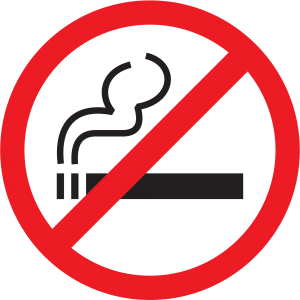 Изучение закона «Об ограничении табакокурения»Всемирная организация здравоохранения считает курение одной из глобальных угроз здоровью и благополучию населения планеты. Каждые восемь секунд в мире преждевременно умирает курильщик, причем каждый десятый из них – россиянин.Кроме вреда наносимого самому курильщик, никотин так же пагубно влияет и на окружающих. При пассивном курении некурящие люди вынуждены вдыхать дым, который содержит большое количество токсинов, химических соединений и канцерогенов. В последнее время множество стран начали не только активно выступать, но и действовать против курения. В России 23 февраля был принят федеральный закон №15 ФЗ «Об охране здоровья граждан от воздействия окружающего табачного дыма и последствий потребления табака». Вступил в силу 1 июня 2013 года, некоторые дополнения входят в силу с 1 июня 2014 года.В целях предупреждения возникновения заболеваний, связанных с воздействием окружающего табачного дыма и потребления табака, сокращения потребления табака осуществляются следующие меры:Установление запрета курения табака на отдельных территориях, в помещениях и на объектах;Ценовые и налоговые меры, направленные на сокращении спроса на табачные изделия;Регулирование состава табачных изделий и регулирование раскрытия состава табачных изделий, установление требований к упаковке и маркировке табачных изделий;Просвещение населения и информирование его о вреде потребления табака и вредном воздействии окружающего табачного дыма;Установление запрета рекламы и стимулирования продажи табака, спонсорства табака;Ограничение торговли табачной продукцией и табачными изделиями;Установление запрета продажи табачной продукции несовершеннолетним и несовершеннолетними, запрета потребления табака несовершеннолетними, запрета вовлечения детей в процесс потребления табака.С 1 июня 2013 года запрещено курить в школах, вузах, больницах, поликлиниках, санаториях, зданиях органов государственной власти, муниципалитетах, помещениях социальных служб, лифтах и подъездах, самолетах, городском и пригородном транспорте, внутри и ближе 15 метров от входов на вокзалы и аэропорты, станции метро, на спортивных и культурных объектах, рабочих местах и в рабочих зонах, организованных в помещениях, на детских площадках и пляжах С 1 июня 2014 года запрет на курение распространяется на поезда дальнего следования, суда дальнего плавания, гостиницы, кафе и рестораны, рынки и другие торговые объекты, платформы 